MiscellaneousThe Science Media Center Germanywww.sciencemediacenter.de https://www.sciencemediacenter.de/en/smc/smc/ (self definition!):„We are a journalistic, independent and non-profit institution. Our team supports journalists free of charge in reporting on science-related topics. Our goals are laid down in our articles of association.With a constantly growing network of currently more than 1,000 contributing researchers, we currently support over 1,600 accredited journalists in their reporting - with expertise from the sciences. We deliver evidence and facts from the sciences. And we do so independently, quickly and reliably.  Especially when current events are related to scientific expertise or new research results cause a public stir, journalists are faced with considerable challenges: Where to find reliable expertise in the sciences in a timely manner? Where to get expertise from willing researchers for quotes or additional information?   How to find rational arguments in polarised debates?  This is exactly where our work begins.“Himalaya:https://www.himalayandatabase.com/The Himalayan Database is a compilation of records for all expeditions that have climbed in the Nepal Himalaya. The database is based on the expedition archives of Elizabeth Hawley, a longtime journalist based in Kathmandu, and it is supplemented by information gathered from books, alpine journals and correspondence with Himalayan climbersCIA Factbook:https://www.cia.gov/the-world-factbook/ https://www.cia.gov/the-world-factbook/countries/moldova/ Action Network:WorldbeyondWar.org – a global movement to end all warshttps://worldbeyondwar.org/DEInformation about companies: see particular data sheetAccess to information of authorities:either directlyor (for instance) via https://fragdenstaat.de 
Further details will be given by Aiko KEMPEN (Monday, Dec 5th)EUAccess to EU-files: all EU-Institutions incl. Transparency RegisterDE: https://european-union.europa.eu/principles-countries-history/principles-and-values/access-information_deEN: https://european-union.europa.eu/principles-countries-history/principles-and-values/access-information_enMD-RO: https://european-union.europa.eu/principles-countries-history/principles-and-values/access-information_roRO: https://ec.europa.eu/search/?queryText=Dokumentenzugang&query_source=europa_default&page=&filter=&swlang=ro&filterSource=europa_default&more_options_date=*&more_options_language=ro&more_options_f_formats=* Transparency Register oft he EU: ca. 12.500 registered OrganizationsENhttps://www.europarl.europa.eu/news/en/headlines/eu-affairs/20180108STO91215/transparency-register-who-is-lobbying-the-eu-infographic ROhttps://www.europarl.europa.eu/news/ro/headlines/eu-affairs/20180108STO91215/registrul-de-transparenta-grupurile-de-interese-din-ue-infografice DE: https://www.europarl.europa.eu/news/de/headlines/eu-affairs/20180108STO91215/transparenzregister-mehr-klarheit-uber-lobbyarbeit-bei-der-eu-infografiken EN: EU-Access via www.FragdenStaat.de:https://fragdenstaat.de/en/help/eu-foi/ The European Environmental Agency – EEAEN: https://www.eea.europa.eu/RO. https://www.eea.europa.eu/ro The European Information and Observation Network (Eionet) i spart of EEA:information related tochemical monitoringfresh waterclimate and energy industrial emissons and othersStatistical Database „Eurostat“https://ec.europa.eu/eurostat „The home of high-quality statistics and data on Europe“ (self-definition“). Available not in Romana, but English„Umwelt-Informations-Gesetz (UIG)“: Environmental Information Act (refers to all EU-Countries):https://eur-lex.europa.eu/legal-content/DE/ALL/?uri=celex%3A32003L0004 bzwhttps://eur-lex.europa.eu/legal-content/RO/ALL/?uri=celex%3A32003L0004 bzwhttps://eur-lex.europa.eu/legal-content/en/ALL/?uri=celex%3A32003L0004 European Court of Human Rights - ECHR:www.coe.int Search for court decisions:https://publicsearch.coe.int/#k=#f=%5B%5D LobbyFacts.euhttps://www.lobbyfacts.eu/ USAFreedom of Information Act (FOIA): refers to (nearly) all documents of federal authoritieshttps://www.foia.gov Open Secrets:https://www.opensecrets.org/ You can also ask the CIA or the FBI:https://www.cia.gov/readingroom/ https://www.fbi.gov In the US security of personal data is much less earmarked. Therefore exist a lot of providers of such information drawn from all publicly accessable sources . But chargeable:Spokeo. Know More.www.spokeo.com/The database collects everything from across the U.S. that is publicly available in other databases and other sources, including social media, and brings it together centrally in its own database.Possible alternatives to be tried on a case-by-case basis:www.pipl.comwww.truthfinder.com www.ussearch.com www.intelius.com www.instantcheckmate.comwww.peoplefinder.com www.whitepages.com www.beenverified.com Court Files in the USBecause oft he Freedom of Information Act (FOIA) court files are transparent and accessable für everyone. The following link is provided by the Federal Government and refers to trials pending before federal courts. Because oft he multirude of daily trials, such databases are incomplete.Public Access to Court Electronic Recordshttps://pacer.uscourts.gov It’s the official database of the US Federal GovernmentPossible alternatives to be tried on a case-by-case basis:Law Library 
https://aclawlib.wordpress.com/2012/12/01/justia-dockets-filings-a-free-alternative-to-pacer-for-docket-research/ Free Law / RECAP 
https://free.law/recapPacerMonitor 
www.pacermonitor.comOther databases:FAS – Federation of American Scientists:https://sgp.fas.org The Federation of American Scientists is a nonprofit policy research and advocacy organization founded in 1945 to meet national security challenges with evidence-based, scientifically-driven, and nonpartisan policy, analysis, and research.Project on Government Secrecy:https://sgp.fas.org/foia/index.htmlLEAKINGWorldwide the first one was „cryptome“, launched 1996 (Wikileaks came 2010 with www.collateralmurder.com  and other secret files, but is since November 2022 more or less down):http://www.cryptome.org Alexej NAVALNY and his supporters in RF:  https://fbk.info   (fomerly: rospil.info)https://fbk.info/?lang=en ruleaks.net: temporarily (?) doesn’t workhttps://balkanleaks.eu/  last entries dated 2018International Tax Evasion/Tax Fraud of all sorts of „VIP’s“ You can go through serveral databasis emerged in the context of (actually) 6 leaks, provided by the International Consortrium of Investigative Journalists (ICIJ): www.icij.org: https://offshoreleaks.icij.org (2013)https://www.icij.org/investigations/luxembourg-leaks/ (2014)https://www.icij.org/investigations/swiss-leaks/explore-swiss-leaks-data/ (2015)https://www.icij.org/investigations/panama-papers/ (2016)https://www.icij.org/investigations/paradise-papers/ (2017)https://www.icij.org/investigations/paradise-papers/ (2021)Climate ChangeScience Based Targets:https://sciencebasedtargets.org/reports/sbti-progress-report-2021/progress-data-dashboard CDP – Disclosure  Insight Action:https://www.cdp.net/en/info/about-us/disclosure/disclosure-insight-action Global Oil and Gas Exit List:https://www.urgewald.org/global-oil-and-gas-exit-listClimate Action:https://www.climateaction.org/ https://theelders.org/programmes/climate-change?gclid=CjwKCAiAp7GcBhA0EiwA9U0mtswC-aRLOUiQYl5byjpkpdOa6U-B7VfB14CTfdNqti_ozJ5fl10gHRoCDGIQAvD_BwEhttps://www.un.org/sustainabledevelopment/climate-change/ climate action 100:https://www.climateaction100.org/ OSINThttps://osintframework.com/ all selectable bullet points are active: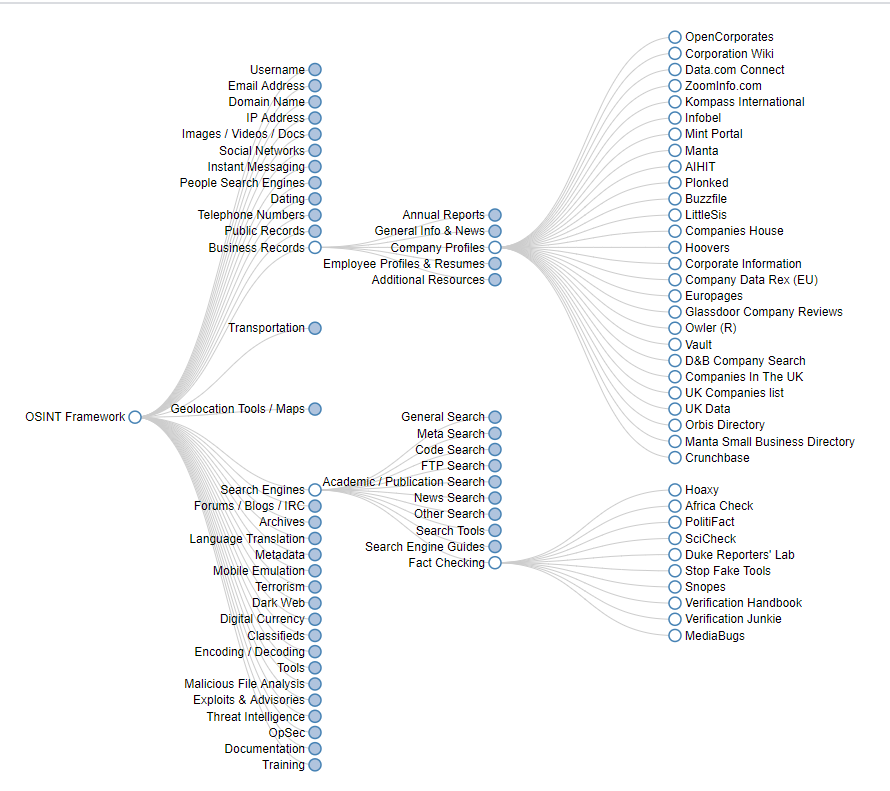 Computer Chaos Club: www.ccc.de Video „OSINT for everyone“:https://www.youtube.com/watch?v=8E6u1e3jq74  (translated in EN)other sources:https://aware7.com/de/blog/open-source-intelligence-bei-instagram-mit-osi-ig/ www.osintgeek.de/tools collection & survey on specific toolsThe German Foreign Secret Service „BND – Bundesnachrichtendienst“
explains (EN) OSINT, HUMINT, IMINT, SIGINT, GEOINT etc:https://www.bnd.bund.de/EN/Home/home_node.html 
data-journalismDataJournalism.comCreated by the European JOurnalism CentreThere you can register here for a free member account and get free goodies: https://datajournalism.com/register important tool !ICIJ: Nine Essential Toolshttps://www.icij.org/inside-icij/2018/08/nine-essential-tools-from-icijs-data-journalism-and-programming-experts/ CIJ – paper ref. Investigative Data Journalism in a Globalized World. A Survey Study on ICIJ Journalists, accessable athttps://journalistik.online/en/paper-en/investigative-data-journalism-in-a-globalized-world/ Bellingcat’s Online Investigation Toolkitbit.ly/bcattools = https://docs.google.com/spreadsheets/d/18rtqh8EG2q1xBo2cLNyhIDuK9jrPGwYr9DI2UncoqJQ/edit#gid=930747607 GIS/GEOINThttps://datajournalism.com/read/longreads/geographic-information-systems-a-use-case-for-journalists https://www.e-education.psu.edu/geog486/node/726 (case example: AirBnb)EDJNet - The European Data Journalism Networkwww.europeandatajournalism.eu/rum/ (RO)++++++++++++++++The following links are provided by the ntv-datajournalism-team: Martin MORCINEK & Christoph WOLF on Wednesday, Dec 7th:Contact when questions arise or cooperations are required:Martin MORCINEK, Redakteur Karten, Daten, Infografiken - martin.morcinek@ntv.de Christoph WOLF, Redakteur Karten, Daten, Infografiken  - christoph.wolf@ntv.de Tools zur Visualisierung, online (selection)Flourish23DegreesTableauPowerBIInfogramDatawrapper (How-to’s, Tipps und Beispiele: Academy)DatensammlungGoogle Tabellen (“Sheets”, “GDocs”)Formeln für GDocsDatengewinnungDatenimport via Google: <IMPORT>Daten aus PDFs extrahieren: TabulaDatenbereinigungPlain Text Editor: SublimeBereinigen im Editor via Regex: RegExAutomatisierungPythonJupyterKartenOpenStreetMap (OSM, mit “© OpenStreetMap-Mitwirkende” frei verwendbar)OpenTopoMap (OTM, mit “© OpenStreetMap-Mitwirkende” frei verwendbar)Kartenelemente aus OSM und OTM extrahieren: OverpassLinien und Flächen für Dw-Karten erstellen: geojson ioFlächen vereinfachen: Mapshaperkomplexe Karten, Geo-Analysen: QGISQuellen (Beispiele)UN DataEurostat Weltbank